РОССИЙСКАЯ ФЕДЕРАЦИЯСвердловская областьДУМА  ПЫШМИНСКОГО  ГОРОДСКОГО  ОКРУГА(6 созыв, 13 заседание)Р Е Ш Е Н И Еот  10 октября 2018 г.   №  87                               п.г.т. ПышмаО внесении  изменений в решение Думы Пышминского городского округа  от 23.11.2011  № 282 «Об установлении и введении в действие земельного налога на территории Пышминского городского округа» с изменениями, внесенными  решениями Думы Пышминского городского округа от 30.05.2012 № 342, от 24.04.2013 № 394, от 29.10.2014 № 97, от 25.11.2015 № 176, от 27.04.2016 № 215, от 31.05.2017 № 296, от 20.12.2017 № 26        В соответствии с главой 31 «Земельный налог» Налогового кодекса Российской Федерации, Федеральным законом от 06.10.2003 № 131 – ФЗ «Об общих принципах организации местного самоуправления в Российской  Федерации», Уставом Пышминского городского округаДума Пышминского городского округа РЕШИЛА:1. Внести в решение Думы Пышминского городского округа от 23.11.2011 № 282 «Об установлении и введении в действие земельного налога на территории Пышминского городского  округа»  с изменениями и дополнениями, внесенными решениями Думы Пышминского городского округа от 30.05.2012 № 342, от 24.04.2013 № 394, от 29.10.2014 № 97, от 25.11.2015 № 176, от 27.04.2016 № 215, от 31.05.2017 № 296, от 20.12.2017 № 26 (далее – Решение), следующие изменения:1.1 дополнить пункт 4 Решения абзацами 6 и 7 следующего содержания: «6) в размере 100 процентов от суммы земельного налога на территории Пышминского городского округа для граждан, достигших возраста 60 и 55 лет (соответственно мужчины и женщины);7) в размере 100 процентов от суммы земельного налога на территории Пышминского городского округа для граждан, у которых в соответствии с Федеральным законом «О страховых пенсиях» возникло право на страховую пенсию по старости, срок назначения которой или возраст для назначения которой не наступили;»;1.2. подпункт 3 пункта 4 Решения дополнить следующими словами: «председателям  и членам  территориального общественного самоуправления»;1.3. в подпункте 2 пункта 4 Решения слова: «трудовой пенсии» заменить на слова: «страховой пенсии». 1.4. пункт 5 Решения изложить в следующей редакции: «5. Налогоплательщик, имеющий право на налоговые льготы, предусмотренные настоящим Решением,  предоставляет   в налоговый орган по своему выбору заявление о предоставлении налоговой льготы, а также вправе представить документы, подтверждающие право на налоговую льготу.      Срок предоставления документов, подтверждающих право на льготу,  до 1 ноября года,  являющегося налоговым периодом, начиная с которого в отношении указанного земельного участка применяется льгота.».    2. Приложение к №1 Решению признать утратившим силу.    3. Настоящее Решение вступает в силу с 1 января 2019 года.    4. Настоящее  Решение опубликовать в газете «Пышминские вести».Председатель ДумыПышминского городского округа     _______________  А.В. АртамоновГлава Пышминского городского округа     _______________  В.В. Соколов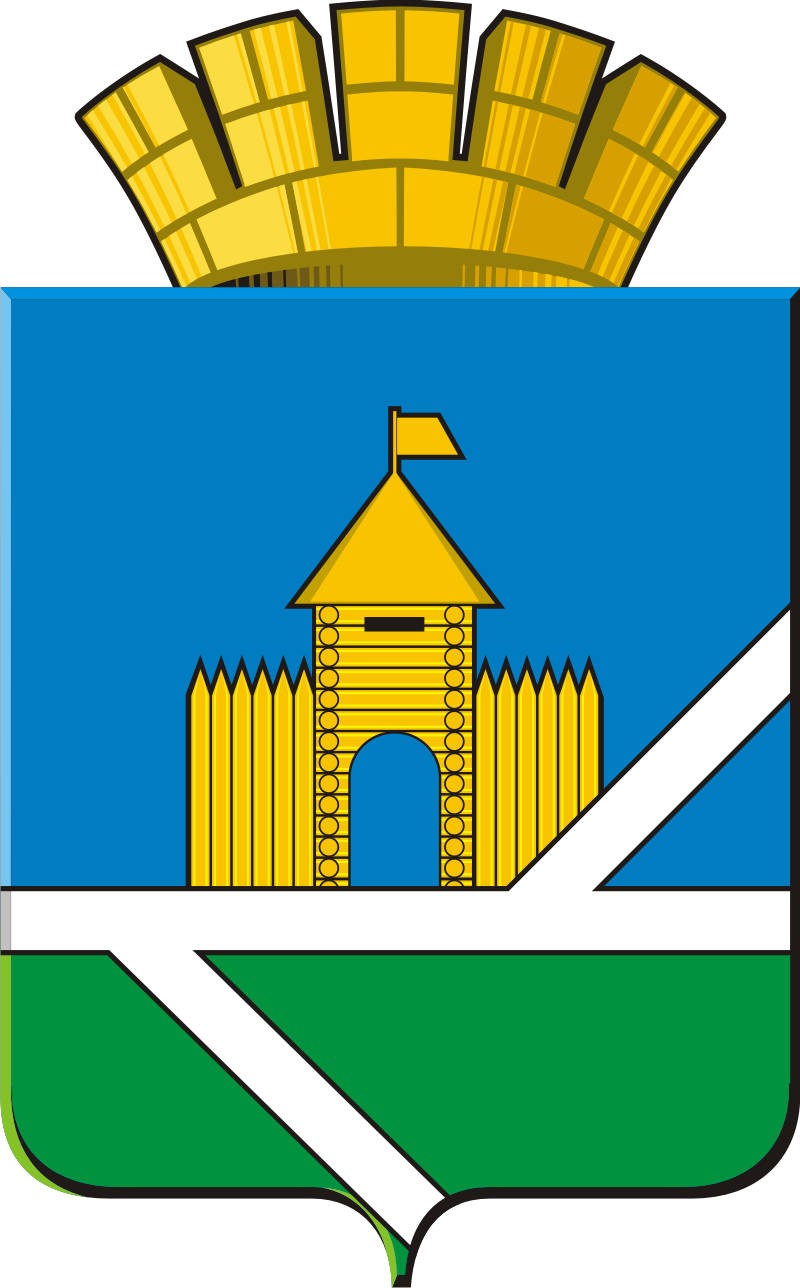 